Приложение (материалы для стенда)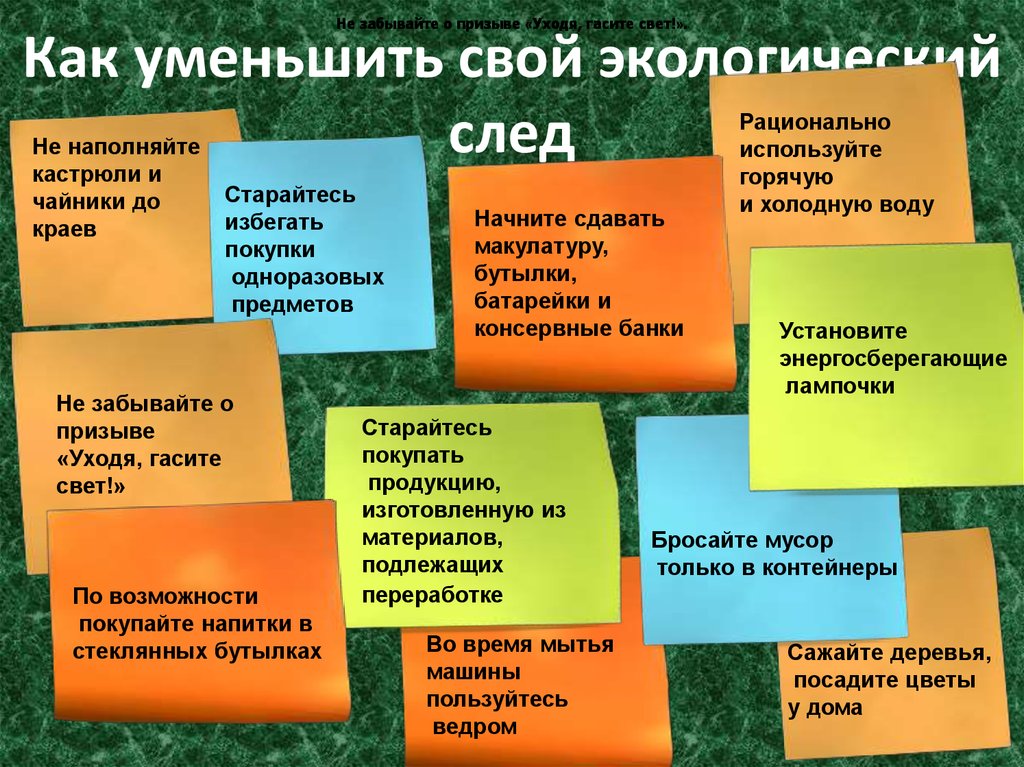 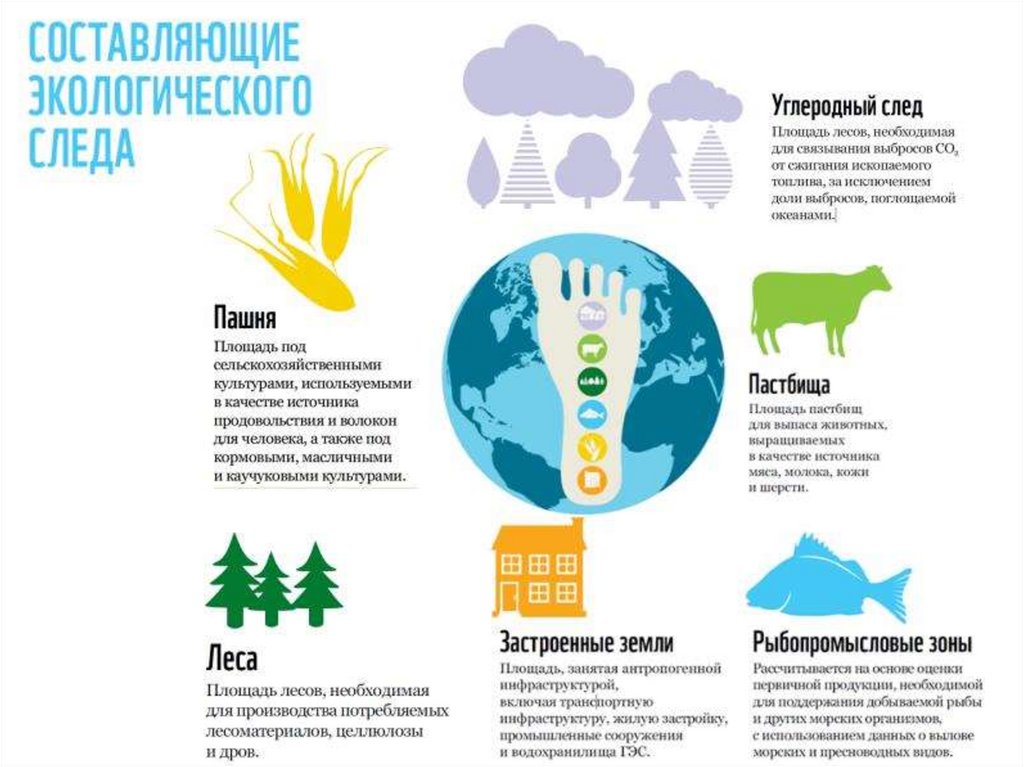 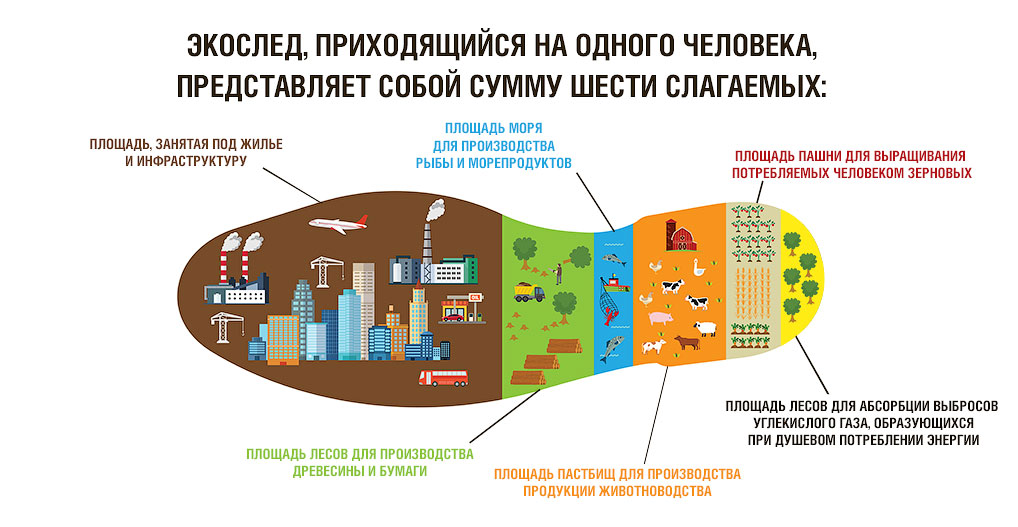 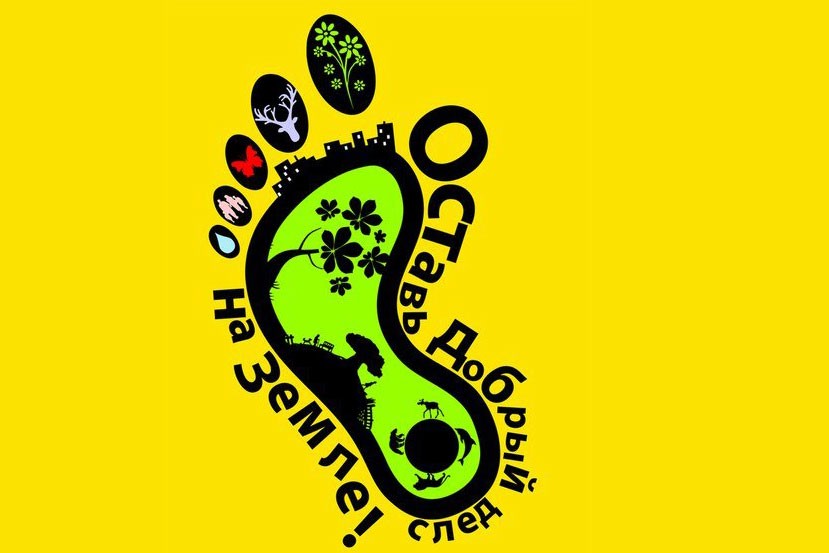 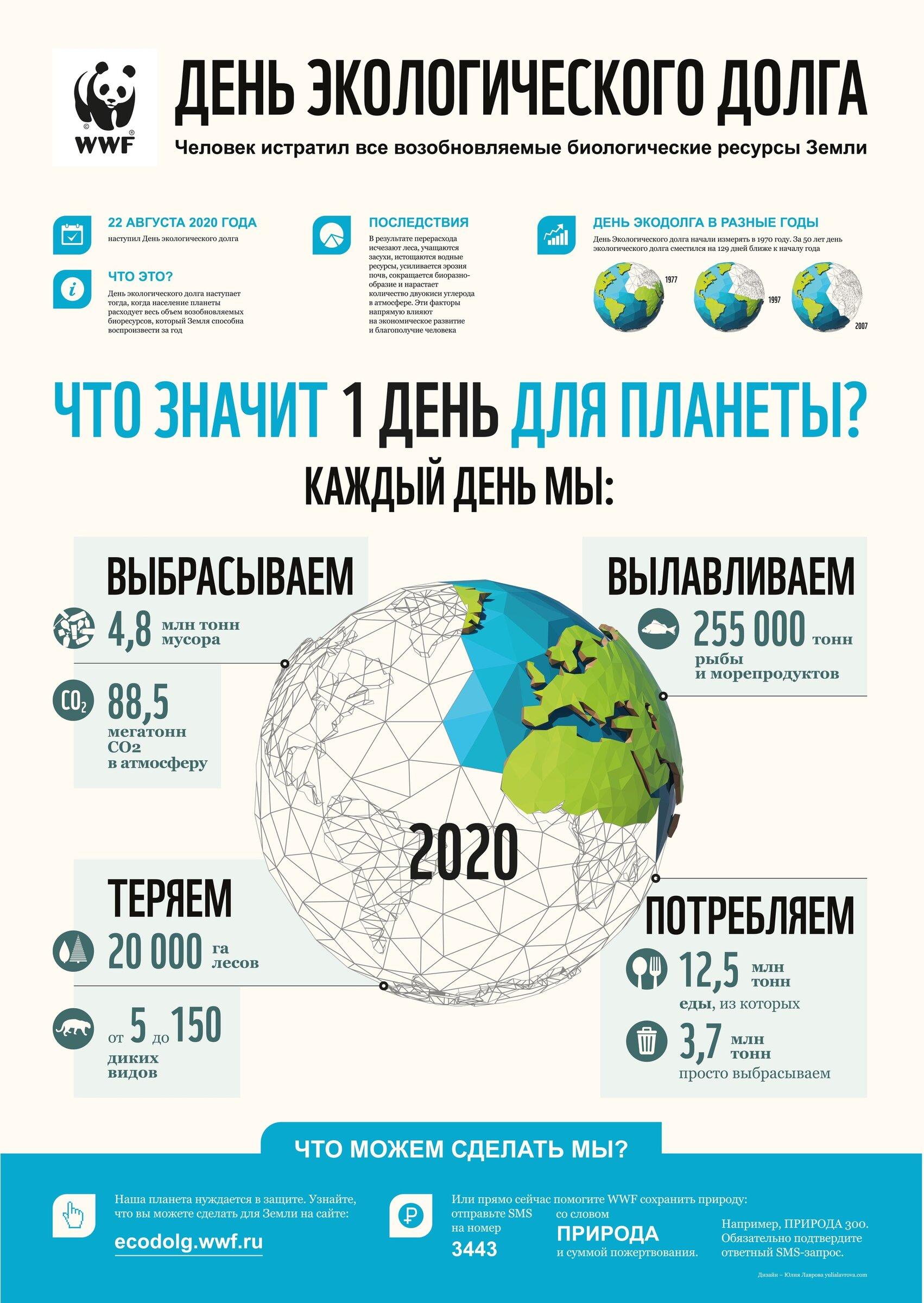 